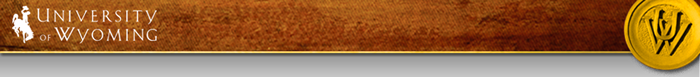 APPOINTING AUTHORITY APPROVAL GUIDEDescription:
This script will walk you through the process of approving a position request, a job opening, and a job offer, or salary authorization as needed, as an Appointing Authority. This process will be triggered by receiving an email requesting your approval.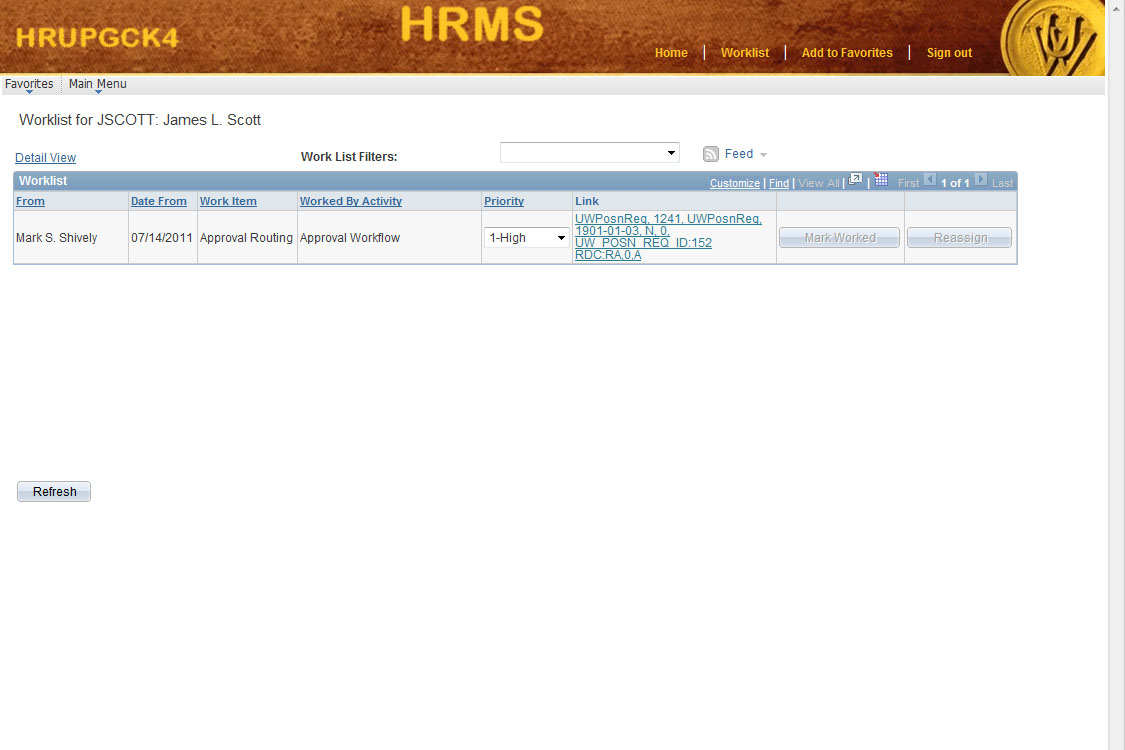 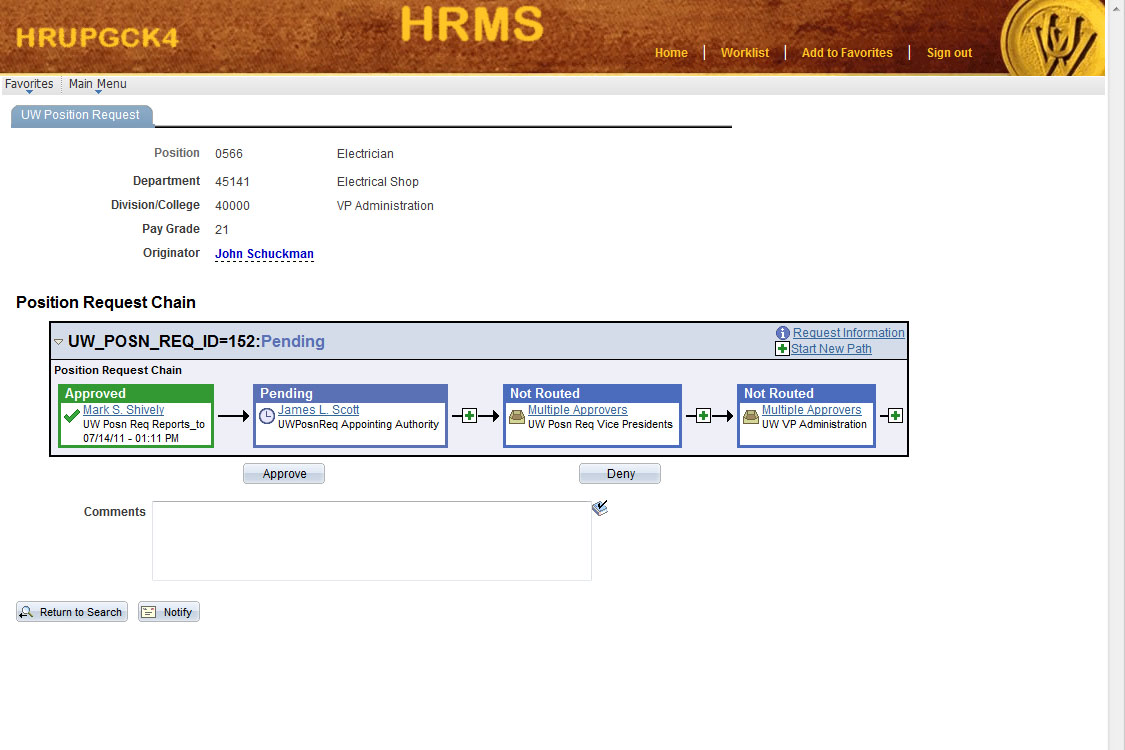 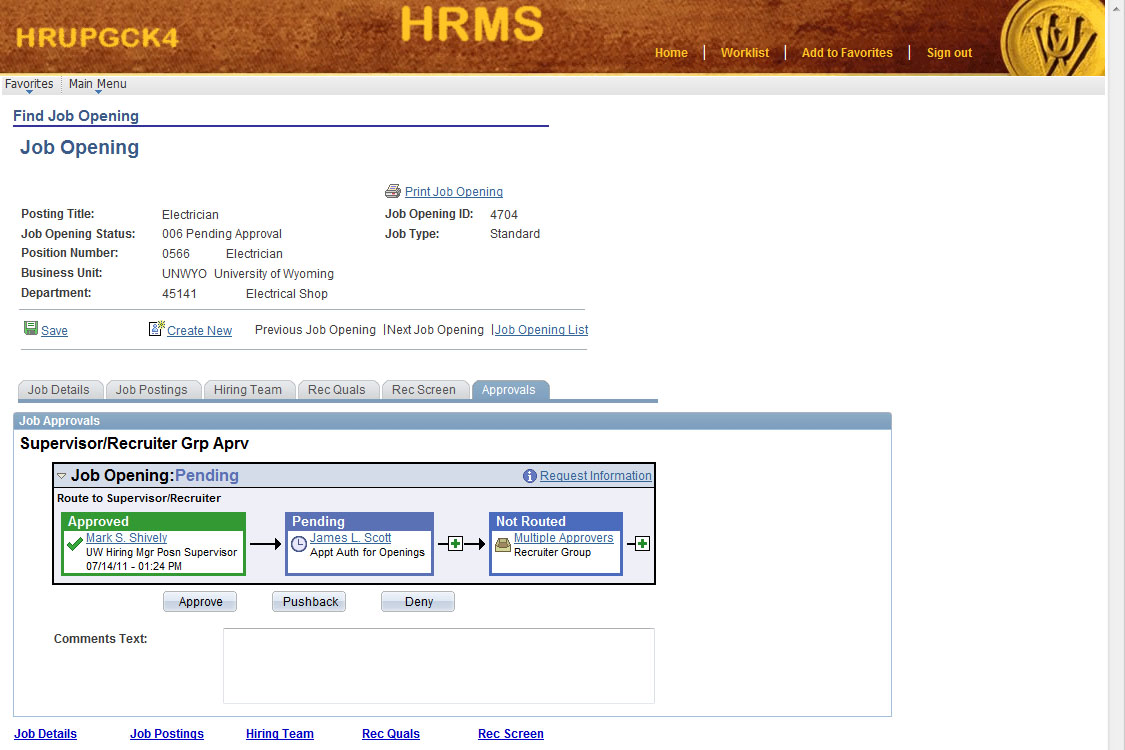 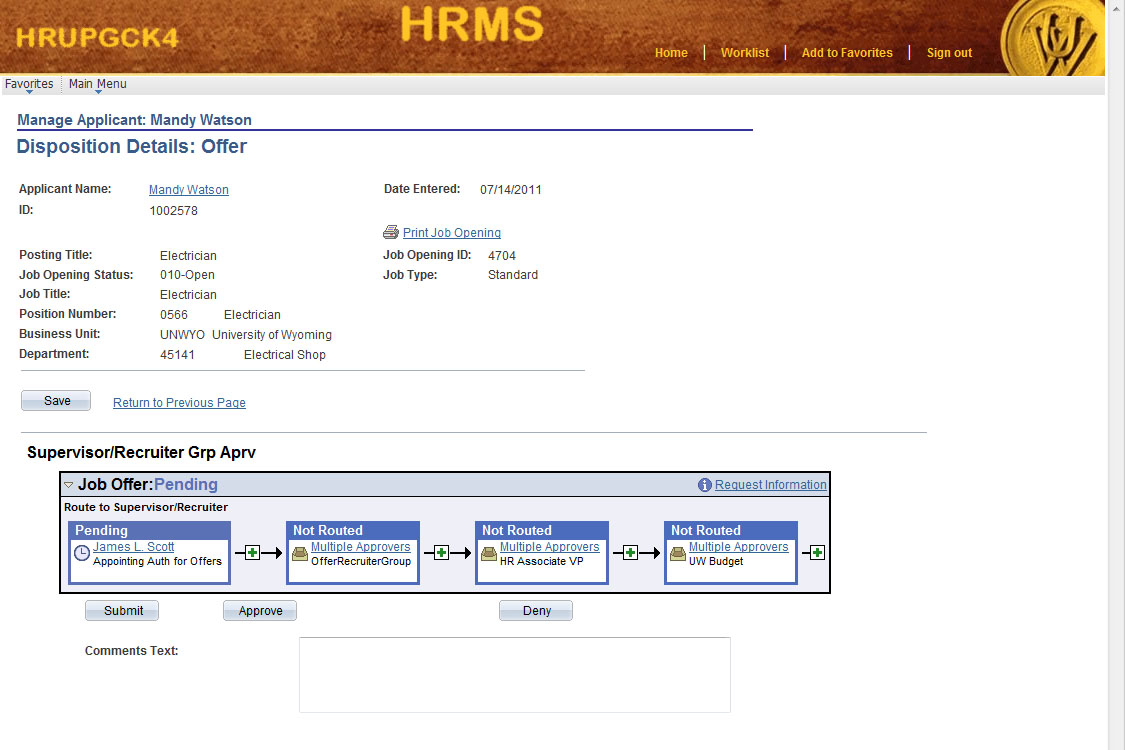 Personal NotesStepNotes1Begin by clicking on the Worklist link at the top right of the page. Your worklist should now be displayed. Begin by clicking on the Worklist link at the top right of the page. Your worklist should now be displayed. 2Look in the Work Item column to determine which items need your attention.  You will want to concentrate on the Approval Routing items.  Then click on the link in the Link column.Look in the Work Item column to determine which items need your attention.  You will want to concentrate on the Approval Routing items.  Then click on the link in the Link column.If your Work Item is a Position Request Approval,Continue with page 3.If your Work Item is a Position Request Approval,Continue with page 3.If your Work Item is a Job Opening Approval,Continue with page 4. If your Work Item is a Job Opening Approval,Continue with page 4. If your Work Item is a Job Offer Approval,Continue with page 5. If your Work Item is a Job Offer Approval,Continue with page 5. StepNotes1The Position Request Approval page should now be displayed.The Position Request Approval page should now be displayed.2Review the information on the page.Review the information on the page.3If you approve of the information contained within, enter any appropriate commentary in the Comments box.If you approve of the information contained within, enter any appropriate commentary in the Comments box.4Click on the Approve button.Click on the Approve button.StepNotes1The Job Opening Details page should now be displayed.The Job Opening Details page should now be displayed.2Review the information on the Job Details page.  Click on the Job Postings tab.  Click on the Job Title link and review the Job Opening Posting Information.Review the information on the Job Details page.  Click on the Job Postings tab.  Click on the Job Title link and review the Job Opening Posting Information.3Click on the Approvals tab.Click on the Approvals tab.4If you approve of the information contained within, enter any appropriate commentary in the Comments box.If you approve of the information contained within, enter any appropriate commentary in the Comments box.5Click on the Approve button.Click on the Approve button.StepNotes1The Job Offer Details page should now be displayed.The Job Offer Details page should now be displayed.2Review the information on the page.Review the information on the page.3If you approve of the information contained within, enter any appropriate commentary in the Comments box.If you approve of the information contained within, enter any appropriate commentary in the Comments box.4Click on the Approve button.Click on the Approve button.